Monday 11th May 2020English Task. Change the underlined words to make the sentences better.The boy was sad.“Oh no!” said Sophie.The small, black dog was outside.They were walking past the green trees.The girl was happy because she had a sticker.It was cold outside.The dog was black.The tall man had hit his head on the roof.The sandwich was nice.The sun was yellow.Maths task.Partition numbersPartition these numbers into hundreds, tens and unitsExample	237 = 200 + 30 + 7587469132987366What number has been partitioned?Example	700 + 60 + 7 = 767400 + 30 + 6 = 200 + 50 + 8 =600 + 10 + 1 =900 + 80 + 2 =100 + 20 + 6 =Extension3,468 =8,125 =6,000 + 200 + 10 + 9 =1,000 + 0 + 0 + 1 =Creative task. Monday’s challenge = Arty Hands! 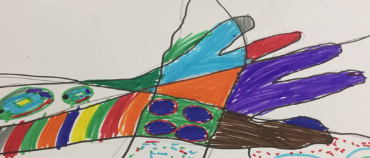 Draw around your hand.Now divide your outline into different sections.Use different colours and patterns in each section.Turn your hand into a work of art!Enjoy and have fun Weekly topic investigation. Read the information below. Label the pictures correctly. Tell me what you have discovered about these items from your reading. 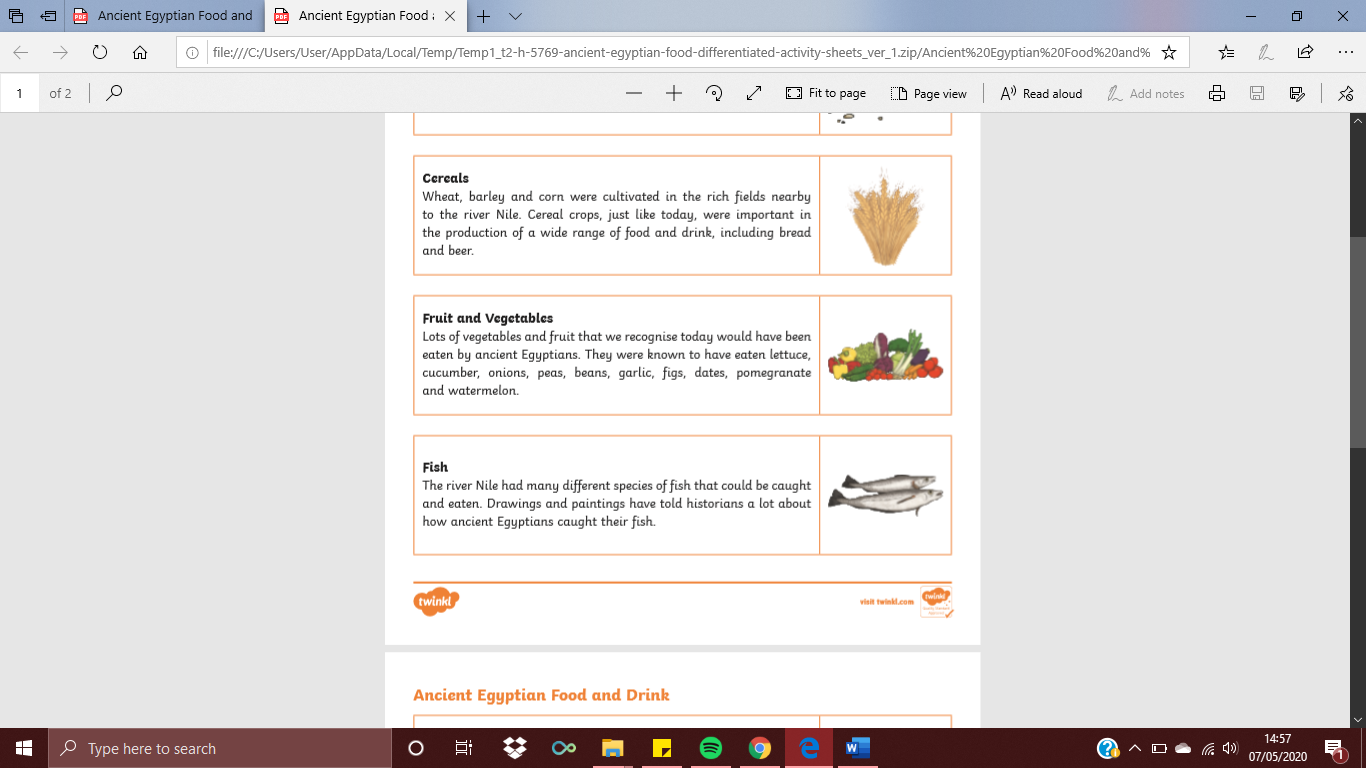 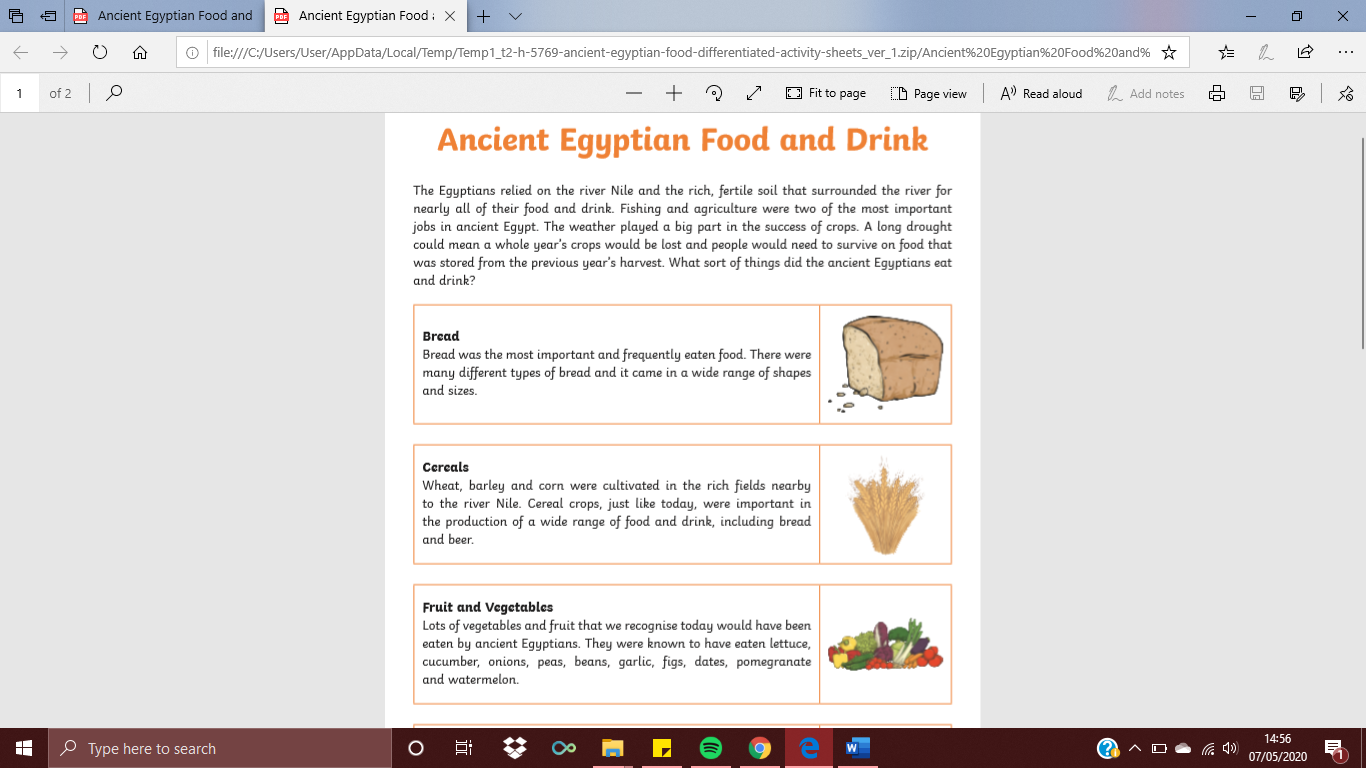 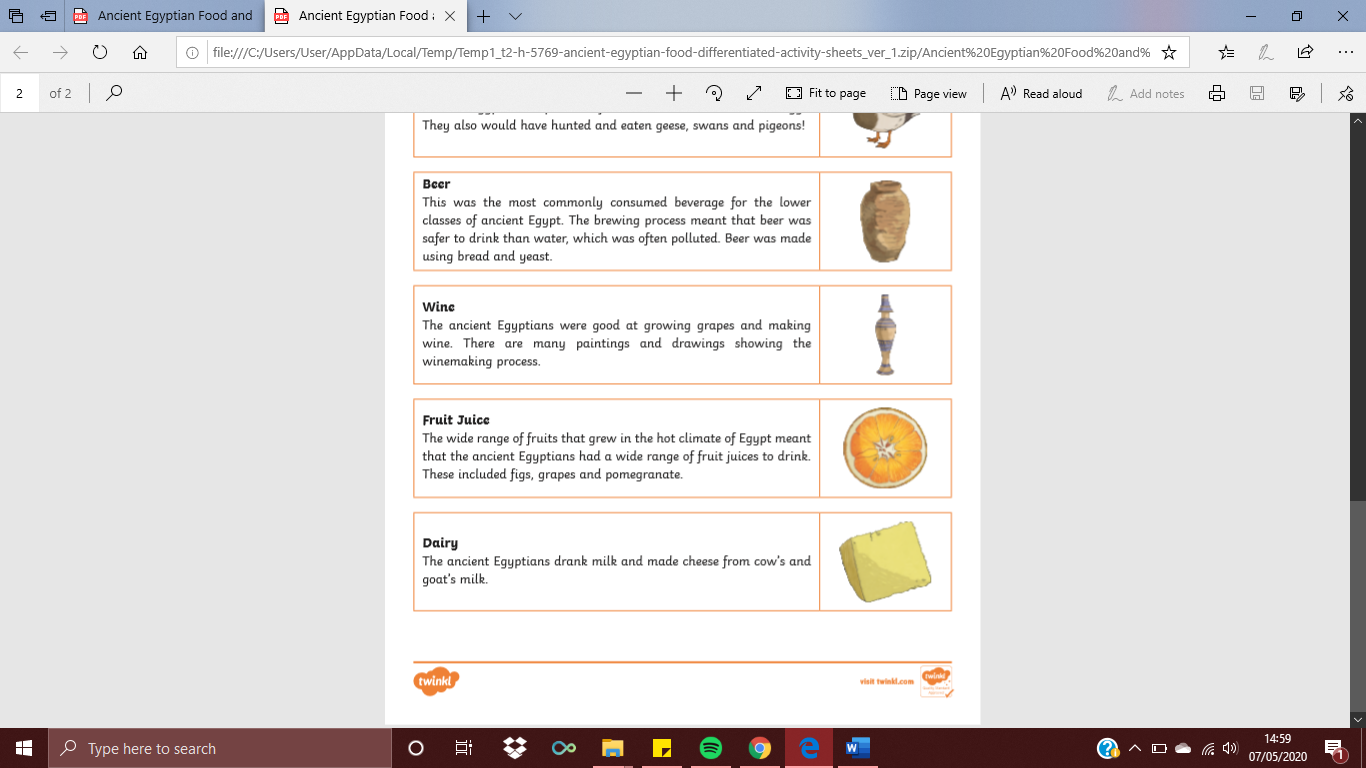 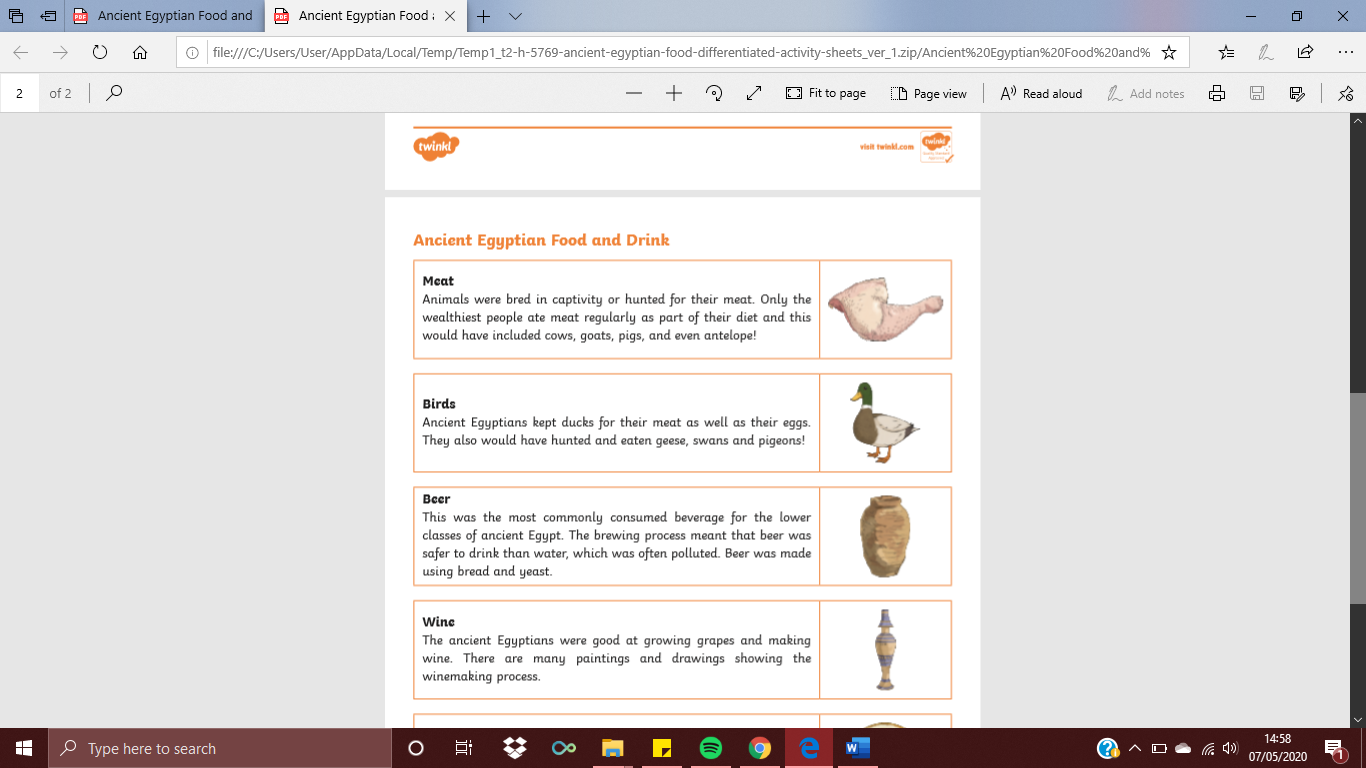 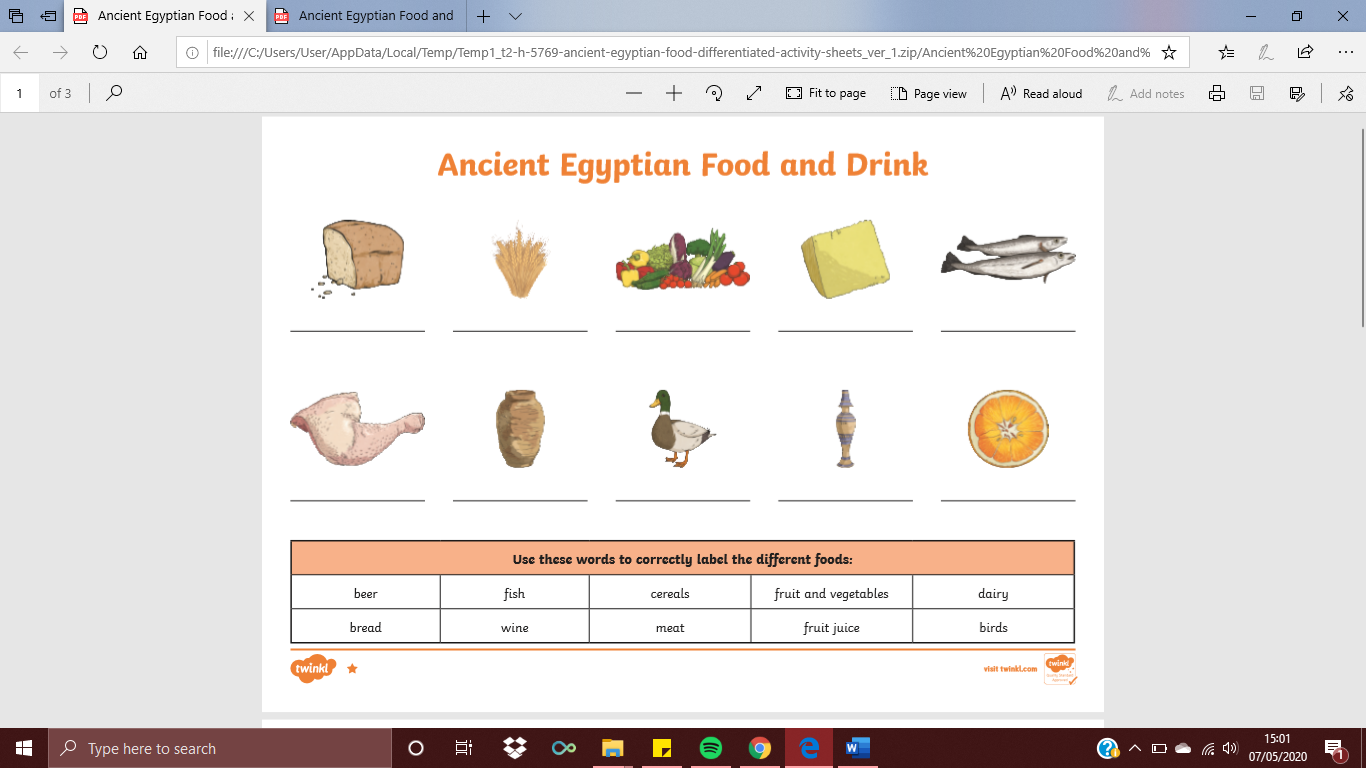 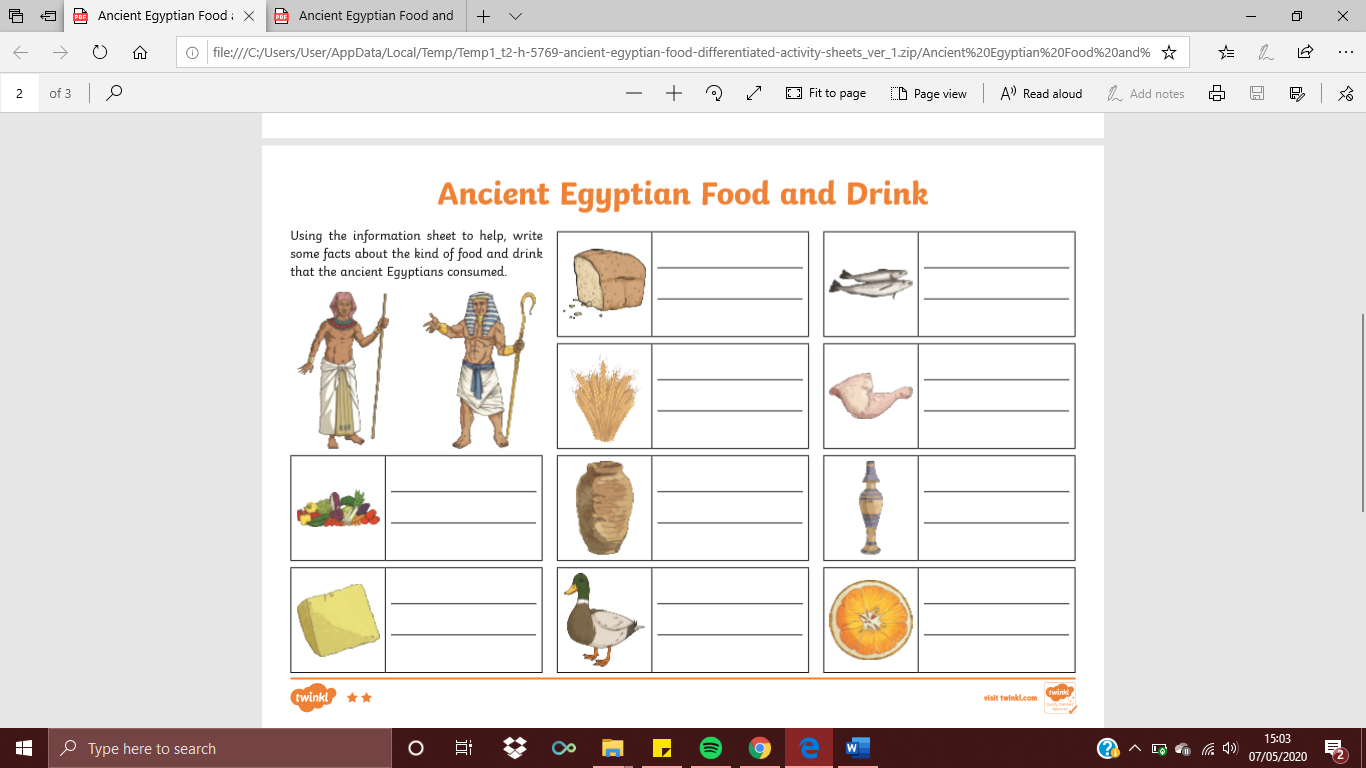 